IETE OUTSTANDING ISF AWARD 2019 FROM POLYTECHNICAPPLICATION FORMName of ISF : _____________________________________________________________Name of Polytechnic : _______________________________________________________Number of IETE Student Members in the ISF : ___________________________________List of Activities conducted in last Academic Year :(Note: Please attach extra sheet of information if needed)Number of activity reports of the programs/events conducted were send to IETE Amravati Centre for publication in IETE New Delhi News Letter : _________________________________________Name of ISF Faculty Coordinator :__________________________________________________ IETE Membership No of ISF Faculty Coordinator : Phone / Mobile No of ISF faculty Coordinator:Email ID :Name & Address of the Institution :Institutional E- mail :Details of student coordinators : (Note: Please attach extra sheet of information if needed)Number of Faculty member who are IETE corporate members in the Department / institute.Date :    /    /2019	             Place : 							Name and Signature of ISF Coordinator	Endorsement by – Principal Signature of Principal                               Seal of the Institute - 	                   Date :     /     /2019Name : _____________________Attested documents to be attached, with the Application Form – (Documents Checklist)Note : Documents must be attached according to sequence of checklist for the said Academic year.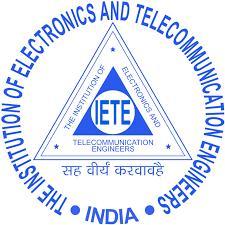 Institution of Electronics and Telecommunication Engineers, Amravati Centre, AmravatiS. NoTitle of the Activity Conducted Dates of EventNo of students participatedInstitution Phone No with STDInstitution Phone No with STDInstitution Phone No with STDInstitution Phone No with STDInstitution Phone No with STDInstitution Phone No with STDInstitution Phone No with STDInstitution Phone No with STDS. NoName of IETE Student Member Membership NumberRole in ISFS. NOGrade of IETE Corporate MembershipNumber of MembersRemarks1Associate Member of IETE2Member of IETE3Fellow Member of IETETick (if attached)Sr. No.DocumentNosPage No.1.List of IETE Student Members2.List of IETE Corporate members3.Letter of appointment of ISF Coordinator5.Letter of appointment of ISF office bearers6.List of Activities/ Programs conducted along with Notices and number of participants7.Copy of Report for the Activities Conducted8.Proof of the submission of report to IETE Amravati Centre for publication9.Format of Certificates if given to winners10.Proof of the grant received if anyTotal no of documents attached